Приложение Утвержден Постановлением главы                                                                                                                                                                                                         Чесменского муниципального района                                                                                 от «16» ноября 2022 г. № 817  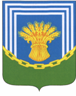 ИНВЕСТИЦИОННЫЙ ПАСПОРТ ЧЕСМЕНСКОГО МУНИЦИПАЛЬНОГО РАЙОНА                                                                               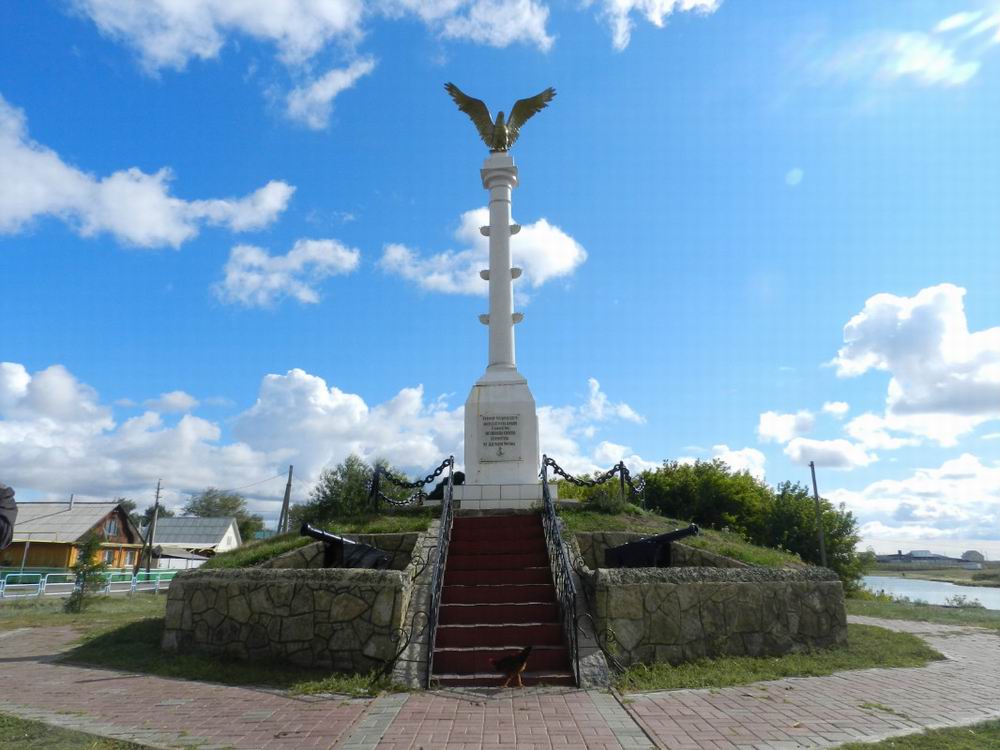 Уважаемые инвесторы и партнеры!Инвестиционный паспорт поможет Вам понять потенциал района.Мы готовы к диалогу с потенциальными инвесторами и будем оказывать поддержку проектам, направленным на развитие района и улучшение качества жизни жителей.с. Чесма2022 год.1. Характеристика муниципального района                                                                                                                                                                                                                                                                                                                                                                                                                                                                                                                                                                                                                                                                                                                                                                                                                                                                                                                                                                                                                                                              Чесменский район находится в юго-восточной части Челябинской области, в степной зоне. Общая площадь территории составляет 271 685 гектар, в том числе: - площадь застроенной территории – 4 500,08 гектара;  -сельскохозяйственные угодья – 228 311 гектара;                    - лесные угодья – 19 863 гектара.Расстояние от районного центра с. Чесма до областного центра - 220 километров. В районе - 12 сельских поселений. Рельеф территории района всхолмленный, с неглубокими долинами рек. Отметки высот достигают 200- над уровнем моря.Водные ресурсы. Район относится к засушливой, маловодной зоне, густота речной сети равна  на квадратный километр. Реки района относятся к бассейну реки Тобол, здесь находятся их верховые потоки. Основными являются – Черная, Средний и Верхний Тогузак. Общая площадь под реками и ручьями составляет .Озерная часть района незначительная. Общая площадь озер составляет 4156 га. Наиболее крупные из них: Тарутинское, Камышное, Карамыс, Соленое, Горько-соленое. Имеются также искусственные пруды для устройства водоснабжения и орошения.Природно-климатические условия. Климат резко континентальный. Средняя температура января – 17,10 С, июля  +19,40  С. По многолетним наблюдениям абсолютная минимальная температура составляет - 460 С, максимальная  + 400 С, максимальная высота снежного покрова в среднем ., промерзание грунта достигает . Продолжительность безморозного периода в среднем 104  дня, последние заморозки бывают в конце мая, первые – в первой декаде сентября. Количество осадков составляет 300 -  в год.   Полезные ископаемые. МедьВ восточной части Чесменского района выявлено Тарутинское месторождение и ряд рудопроявлений и проявлений медно - магнитовых руд, которые входят в Новониколаевскую медно-железорудную зону.Месторождение проходит вдоль государственной границы с Казахстаном. В августе 2021 года министр природных ресурсов и экологии РФ и министр экологии, геологии и природных ресурсов Казахстана подписали межправительственное соглашение об особенностях ведения хозяйственной деятельности на приграничной территории на Тарутинском (Россия) и Восточно-Тарутинском (Казахстан) месторождениях. Разработка Тарутинского месторождения даст дополнительные налоговые поступления в бюджет Челябинской области в размере 2,4 млрд рублей. Кроме того, подписанное соглашение расширит межрегиональное сотрудничество России и Казахстана. Например, будут проводиться геологическое изучение участка недр и разведка полезных ископаемых. Лицензией на освоение месторождения на территории РФ с 2018 года владеет Русская медная компания через ООО «Восточный Базис».  Так же перспективное месторождение – Тарутинское скарновое месторождение медно-магнетитовых руд, которое находится на востоке района. Рудные минералы – магнетит, пирит, халькоперит и пирротин со сфалеритом, галенитом, молибденитом. Медные руды месторождения легко обогатимы.Карамысовское рудопроявление медно-порфирового типа расположено на восточном берегу оз. Карамыс. Минерализация представлена пиритом, халькопиритом, магнетитом, пирротином, также молибденит и галенит. Рудопроявление перспективное.НикельНа территории района выявлено три месторождения, ряд рудопроявлений и проявлений силикатных никелевых руд. Все эти рудные объекты в геологическом отношении, приурочены к северной части Куликовского серпентинитового массива. Перспектива изучения и разработки  имеется.АллюминийНа севере района, в  на восток от п. Черноборский, выделяется полоса отложений двуслюдяных сланцев с кианитом. Требуется изучение.Редкие и радиоактивные элементыПроявление, расположенное у западной окраины п. Московский. Данное проявление считается перспективным на уран и полиметаллы.ЗолотоВ районе выявлено большое количество промышленных и перспективных объектов коренного и россыпного золота. Объекты золота выявлены практически на всей территории района, но они довольно четко группируются на нескольких участках – это, прежде всего объекты р. Черная на севере района, полоса от п. Редутово на север более  и ряд объектов на юго-востоке. Одиночные промышленные объекты выявлены севернее п. Тогузак, севернее г. Мысовой на севере, и на крайнем юге – южнее п. Порт – Артур -Чекановские россыпи. Перспективы района на золото связаны с переоценкой отработанных ранее рудных объектов с рядом рудопроявлений в бурых железняках и большое количество золота, как попутного элемента, выявленного на Тарутинском медно-магнетитовом месторождении.Нерудные полезные ископаемыеИз нерудных ископаемых на территории района выявлены два промышленных месторождения огнеупорных глин – Бускульское и им. Цвиллинга. Вся восточная часть района, восточнее оз. Тарутино, где развиты отложения каолиновых глин Наурзумской свиты, перспективна на выявление огнеупоров.Новоеткульская залежь – расположена в . на юг от п.   Новоеткульский. Тарутино - Луговская залежь – между озёрами Тарутино и Камышное. В исходном состоянии глины представляют интерес для промышленности строительной керамики и огнеупоров.Алюбайская залежь – расположена на восток от п. Бускульский. заслуживает внимания восточная часть залежи, где глины пригодны для промышленности.Южно-Берлинский участок – расположен в . западнее оз. Камышное. Глины полукислые, огнеупорные, могут быть использованы в керамике.Каолиновые глины – проявление расположено в . восточнее оз. Солёное. по лабораторным испытаниям могут быть использованы для производства резинотехнических изделий. искусственных кож и тканей. ГрафитВ юго-восточной части района развиты графитсодержащие сланцы. (Порт - Артурский участок, Потаповский участок) Ведутся геологические работы, получена лицензия, в перспективе строительство обогатительной фабрики (комбината).ТалькГеологические запасы по рудопроявлениям  значительные. Геологи считают, что в районе возможно нахождение высококачественных тальковых руд. (. на запад от п. Новоукраинский,  на восток от Кордона, в . на северо-запад от п. Светлое, в .  на запад от п. Тарасовка, . южнее п. Новый Мир) Строительные материалыВ районе имеются месторождения стройкамня (Беловское, Чесменское).Мелкие залежи  стройкамня, щебня (в районе поселков  Черноборский, Углицкий, Светлое, Калиновский, Ново - Темирский, Московский, Березинский).Стройпески имеют площадное развитие на востоке района (кварцевые, разнозернистые, мономинеральные). Перспективны как строительные.Кирпичные глины в районе имеются на северной окраине п. Редутово, в .южнее п. Светлое, в южной части с. Чесма, в . юго-восточнее д. Баландино. Глины хорошо опекаются, пригодны для производства напольной плитки.Учитывая разнообразие геологических образований на территории района, достаточную степень обнажённости западной и центральной части, можно уверено оценивать перспективы добычи облицовочных камней (змеевики, мрамор, порфировидные граниты). Анализ имеющихся данных по геолого - разведочным работам позволяет говорить о перспективности в изучении минерально-сырьевых ресурсов района.Лесные ресурсы. Почти по середине зоны, вдоль шестидесятого меридиана проходит Урало - Тобольский водораздел, по которому во многих местах обнажаются большие гранитные массивы, как Чесменский, Зингейский, Джабык-Карагайский, Аландский. Они поднимаются до высоты 350- над уровнем моря и, как правило, покрыты, подобно лесостепной зоне, сосновыми борами, а в понижениях – березовыми колками. По почвенно-растительному покрову территория района очень разнообразна. В северо-западной и центральной части района имеются сплошные массивы лесов (Черный Бор, Тугунский Бор, Желтая и Темирская Дачи), в северо-восточной части – отдельные колки, восточная часть – практически безлесная. Основными лесообразующими породами являются береза и сосна.Земельные ресурсы. Распространены преимущественно обыкновенные и тучные выщелоченные зернистые черноземы, глинистые и суглинистые.2. Демография и трудовые ресурсыЧесменский район включает 32 населенных пункта. Численность населения на 01.01.2022 г. 17525 человек. В районе многочисленными являются: Чесменское сельское поселение с численностью 6283 человек или 35,8 % от общей численности населения района, Светловское сельское поселение – 1555 человек или 8,9 %, Березинское сельское поселение – 1340 человек или 7,6 %. Возрастная структура населения (на 01.01.2022 год по данным Челябинскстата "Демографический ежегодник Челябинской области"): -моложе трудоспособного возраста – 3550 человек;-в трудоспособном возрасте – 9332 человек;-старше трудоспособного – 4643 человек.На 01 января 2022 года в Чесменском центре занятости населения было  зарегистрировано 378 безработных гражданина. В 2021 году трудоустроено 492 человек.За 2021 год на общественные работы направлено 47 человек. Несовершеннолетних граждан в возрасте 14-18 лет на 1 января 2022 года трудоустроено – 136 человек.3. Уровень жизни населенияПо состоянию на 01.01.2022 г. жилой фонд оборудован:-централизованным водопроводом - 85,7 %;- водоотведением – 52,9 %- газовым отоплением 84,7 %, в том числе централизованным – 22,2 %Газифицировано квартир – 70,4 %.4. Экологическая ситуацияВ районе ведется планомерная работа по улучшению  экологической ситуации. Вредных производств в районе нет. Предприятий, имеющих сверхнормативные выбросы на территории района нет. Несмотря на отсутствие промышленных предприятий проводится работа по ликвидации неорганизованных свалок, по очистке территории района от мусора, по пропаганде бережного отношения к природе. Все расположенные на территории района государственные заказники и памятники природы регулярно очищаются и благоустраиваются.	Питьевая вода в Чесменском районе добывается из артезианских скважин. Всего в районе пробурено 37 скважин, из них эксплуатируется меньше половины. Гидрография муниципального района представлена реками Туеткан, Верхний и Средний Тогузак, Черная, Зингейка. Реки небольшие, шириной русла от 1 до 4 метров, глубиной до 1 метра.На реках построена 29 плотин, проектированных хозяйственным способом. Весенний подъем воды в реках района составляет от 1 до .        Согласно реестра, поднадзорных Ростехнадзору, в Перечне напорных гидротехнических сооружений прудов и водохранилищ на территории Чесменского муниципального района числятся  13 ГТС. Техническое состояние всех ГТС - удовлетворительное. В случае их разрушения, угрозы для населения – нет.Руководителям социально значимых объектов с массовым пребыванием людей, организациям и предприятиям района рекомендовано провести работы по очистке кровли зданий, прилегающих территорий, водопропускных труб от снега и льда, спланировать и по возможности провести эвакуационные мероприятия на случай риска подтопления во время паводка. 5. Туристический потенциалВ Чесменском районе два государственных заказника и два памятника природы:1.Бускульский государственный заказник площадью 10,0 тыс. га: целевая охрана водоплавающих птиц и ондатры;2.Черноборский государственный природный биологический заказник площадью 29,6 тыс. га;3.Черный бор – памятник природы, островной бор площадью 2,019 тыс. га, расположен в степной зоне;4.Озеро Горько-Соленое – памятник природы. Озеро площадью 0,7 тыс. га ценно своими бальнеологическими свойствами. Глубины озера небольшие, дно ровное, покрыто иловыми отложениями, вода щелочной реакции. На берегу озера имеется родник с пресной, щелочной водой.В районе нет горнолыжных и спортивно- оздоровительных комплексов. Санатории отсутствуют на территории Чесменского муниципального района.На территории района – около 20 действующих родников. Виды туризма реализуемые в Чесменском районе:
          1. Познавательный туризм и тематические экскурсии. Это направление наименее затратное. Оно может базироваться как на уже известных объектах, так и на выявленных в будущем. 
           2. Рекреационный туризм. 3. Спортивный туризм В 2021 г. на базе МКУ «Чесменский краеведческий музей им. А.Н. Беликова» создано обособленное структурное подразделение «Центр сельского туризма, краеведения и ремесел». Центру передана площадка бывшего лагеря «Звёздный» для туристко-краеведческой работы. За летний сезон 2021 г. на территории Учебно-полевого комплекса «Звездный» созданы условия для экскурсионной и практической деятельности – экспозиции по природному и культурному наследию района, кемпинговая зона для палаточного лагеря, проведен ряд муниципальных и региональных мероприятий. УПК «Звёздный» и маршруты прилегающих территорий посетило 580 человек.Работают маршруты: «Река Чёрная – Река времени», «Тысячелетие Великой степи». Для туристов открыты Казачий дом («зимние/летние ремесла», экскурсии по селу и окрестностям, выпечка хлебов), Татарский дом («татарские каникулы», ткачество, культурно-исторические программы), естественно-научная площадка «Лагерь Звездный – Черный бор», Дом советского быта и другие. В рамках этих маршрутов проводятся тематические экскурсии и задействованы десятки этногафических, религиозных, этно-культурных объектов.
       4. Сельский (агро) туризм. Широко распространенный в Европе вид туризма. В районе есть все условия для реализации этого вида туризма. 5. Этнографический и гастрономический туризм. В пределах Чесменского района имеются посёлки с преобладанием жителей одной национальности. Важно, что жители сохранили особенности традиционного ремесла и кухни. Хорошо представлены: русская, казахская, татарская, мордовская и украинская культуры.
         Историко-культурное наследие района может и должно выступать важнейшим конкурентным преимуществом туристской отрасли территории, в частности известно, что в целом по России на поездки с культурно-познавательными целями приходится около 20 процентов внутреннего турпотока.          Чесменский район почти удалён от крупных промышленных городов Челябинской области. В районе здоровая экологическая обстановка. Существует хорошая база для развития внутреннего туризма. Территория района прилегает к федеральной трассе Челябинск- Магнитогорск. Оптимальным, считаем, будет строительство гостиницы в с. Чесма или строительство гостевых домиков в районе ДОЛ «Звёздный» и подножия гранитных скал в урочище Черный бор или обустройство инфраструктуры целебного Горько-Солёного озера. II. ЭКОНОМИКА6. ПромышленностьВ районе в направлении промышленного производства работает одно предприятие ООО «Бускуль». Добыча полезных ископаемых по предприятию ООО «Бускуль» в 2021 году – 237,692 тыс. тонн., в 2020 году-235,748 тыс. тонн. Реализованной добытой глины в 2021 г. – 250,073 тыс. тонн, в 2020 г. – 215,831 тыс. тонн.Есть возможность развития молокоперерабатывающего и мясоперерабатывающего производства, производства хлебобулочных и макаронных изделий, производства растительного масла из подсолнечника, производства строительных материалов, добыча полезных ископаемых (медно – магниевое месторождение, месторождение графита и др.).7. Сельское хозяйствоОснову экономики Чесменского района традиционно составляет сельское хозяйство. Сельскохозяйственное производство специализируется в растениеводстве – на выращивании зерновых культур, в животноводстве производство молока, мяса.Основные направления развития сельскохозяйственного производства в районе определены Соглашением между Администрацией муниципального района и Министерством сельского хозяйства и продовольствия, а также районной программой «Развитие сельского хозяйства в Чесменском муниципальном районе на 2020-2021 годы» На территории района зарегистрировано 9 сельскохозяйственных организаций , 51-  КФХ ,в том числе индивидуальные предприниматели, в которых заняты 640 человек.Посевные площади зерновых культур (пшеница, ячмень, овес, горох, гречиха, чечевица) в 2021 году составили 89248 гектаров. Технических культур посеяно 28981 гектар. Кормовых культур в 2021 году посеяно 7776 гектаров. Урожайность зерновых за 2021 год составляет 8,1 центнеров с гектара (в весе после доработки), что на 1,9 центнер с гектара меньше, чем в 2020 году.Валовой сбор (в весе после доработки) зерновых культур в 2021 году составил 58,5 тысяч тонн в 2020 году район собрал 90,3 тысяч тонн Уменьшение составило 31,8 тысяч тонн.Сельскохозяйственные организации заготовили в 2021 году: 1865 тонн сена,7492 тонны сенажа, 546 тонн силоса.Поголовье крупного рогатого скота в сельскохозяйственных организациях на 1 января 2022 г. составило 2010 голов За 2021 год поголовье коров составило –776 голов. По отношению к аналогичному периоду прошлого 2020 года (на 01.01.2021 год составляло — 1248 голов) поголовье коров уменьшилось на 472 головы.Валовое производство молока в 2021 году составило 2742 тонны. В сравнении с 2020 годом валовое производство молока в сельскохозяйственных организациях уменьшилось на 1557 тонн(на 36,3%) (в 2020 год –4299 тонн молока).Удой на 1 фуражную корову за 2021 г. в сравнении с прошлым годом уменьшен на 1109 кг или на 31,6 % и составил 2405 кг.Среднесуточный привес крупного рогатого скота за 2021 год – 297 грамм. За 2020 г. среднесуточный привес составлял 334 грамм. Этот показатель уменьшился  на 37 грамм или на 11,1 %. В районе обновляется парк сельскохозяйственной техники за 2021 год  девять тракторов, четырнадцать зерноуборочных комбайнов, и пятьдесят пять штук  прочей  почвообрабатывающей техники       (сеялки, культиваторы, жатки, плуги, опрыскиватели).Сельскохозяйственные организации и фермерские хозяйства района в 2021 году получили из федерального и областного бюджетов 78,425 млн.рублей на развитие сельскохозяйственного производства в т.ч-на поддержку отрасли растениеводства - 66,649 млн.руб.-на поддержку отрасли животноводства – 11,776 млн.руб.Реализуется внедрение масличных культур. Это зависит в первую очередь от семеноводства, насколько рационально оно ведется и насколько оно способно реализовать достижения современной селекции. м28. Инвестиции и капитальное строительство.Опыт практической работы по привлечению инвестиций.На территории Чесменского муниципального района по виду экономической деятельности "Строительство"осуществляют 17 организаций, в том числе индивидуальные предприниматели, а именно: ООО «Яшма», ООО «ПАРК», ООО «Кристалл», ООО «Чесменское ДРСУ», ООО «Факел»,ООО «Строитель», ООО «Газспецстройт», ООО «Эконом»,  ООО «Спецстрой», ООО «Спецстройсервис», ИП Асланян Г.А.., ИП Гильмуллин Р.И., ИП Зарицкий Ю.А., ИП Иванов В.А.9. Малое предпринимательствоПо состоянию на 01.01.2022 года в районе зарегистрировано 335 субъектов малого и среднего предпринимательства. Из них 285 – индивидуальных предпринимателя и 50 юридических лиц. Деятельность в основном осуществляется в таких отраслях как торговля и общественное питание, сельское хозяйство, строительство, производство хлеба, хлебобулочных  и кондитерских изделий, изготовление мебели и пластиковых окон, транспортировка и хранение.Инфраструктура поддержки в Чесменском муниципальном районе:Постановлением Главы Чесменского муниципального района Челябинской области № 1009 от 29.12.2020 г. принята муниципальная программа "Содействие развитию малого и среднего предпринимательства в Чесменском районе на 2021-2023 годы".При органе местного самоуправления работает Информационно-консультационный центр (ИКЦ) в области развития малого и среднего предпринимательства, работу которого курирует начальник Управления экономики, недвижимости и предпринимательства администрации  Чесменского муниципального района Челябинской области – Е.В. Зайцева, специалистом центра является начальник отдела экономики и предпринимательства Управления экономики недвижимости и предпринимательства администрации Чесменского муниципального района Челябинской области М.А. Лисецкий.Сотрудники Центра оказывают консультационную поддержку субъектам предпринимательства с 2005 года. На официальном сайте Чесменского муниципального района создан раздел «Малый бизнес», в котором размещается информация о формах поддержки бизнеса, нормативно-правовые акты, регулирующие предпринимательскую деятельность.С 2015 года Управление экономики, недвижимости и предпринимательства начало проводить регулярные тематические встречи с предпринимателями района, на которых  освещаются вопросы изменений в законодательстве, касающиеся предпринимательства, планируемых мероприятиях, формах поддержки малого и среднего бизнеса. Встречи проводятся с привлечением специалистов Налоговой инспекции, Пенсионного фонда, Фонда социального страхования, Управления сельского хозяйства. При администрации района успешно работает Общественный Координационный совет по развитию малого и среднего предпринимательства, доля представителей бизнес-сообществ составляет 70,6 %.В целях развития малого и среднего бизнеса на территории района была реализована муниципальная программа "Содействие развитию малого и среднего предпринимательства в Чесменском районе на 2021-2023 годы". На реализацию программы в 2021 году выделены средства из местного бюджета в сумме 200,0 тыс. рублей. В рамках реализации программы в 2021 году предоставлена субсидия предпринимателю на возмещение затрат, связанных с приобретением оборудования в целях создания, и (или) развития, и (или) модернизации производства товаров (работ, услуг) за счёт средств местного бюджета в размере 180,0 тыс. рублей.Для создания благоприятных условий для предпринимателей предоставляются земельные участки. Для оказания имущественной поддержки предпринимателей действует Перечень муниципального имущества, предназначенного для предоставления во владение и (или) пользование субъектам предпринимательства.Производится рассылка информационных материалов на электронные почты предпринимателей и размещение актуальных информационных материалов, в том числе по видам государственной поддержки для субъектов малого и среднего бизнеса в папке для предпринимателей в здании МФЦ.10. ИнновацииСубъекты инновационной деятельности отсутствуют. Технопарков и бизнес - инкубаторов в районе нет.III. ИНФРАСТРУКТУРА11. Наличие схемы территориального планирования муниципального образования.Разработана и утверждена Схема территориального планирования Чесменского муниципального района. Решением Собрания депутатов Чесменского муниципального района от 26.11.2020 г. № 81 утверждено "Внесение изменений в "Схему территориального планирования Чесменского муниципального района", утвержденную Решением Собрания депутатов Чесменского муниципального района от 18.12.2014 г. № 56"12. Уровень газификацииНа территории Чесменского муниципального района расположено 12 сельских поселений объединяющих 32 населенных пункта, из них газифицировано природным газом 18. Доля газифицированных населённых пунктов на территории Чесменского муниципального района составляет 56,3 %. (18/32)13. Наличие свободных мощностей Сведения о наличии свободных мощностей (тепло-, водоснабжения) на территории Чесменского муниципального района:14. Транспортная системаТранспортная система Чесменского муниципального района представлена достаточно развитой сетью автомобильных дорог по которым осуществляется связь с областным и административным центром (с. Чесма), с городами Троицк и Магнитогорск, с соседними районами, а так же с республикой Казахстан и мостовыми сооружениями через реки . (р. Курасан, р. Тунгуский Лог, р.Средний Тогузак).Общая протяженность автомобильных дорог общего пользования составляет 672,319 км; из них - 359,209 км регионального значения, 313,11 км., местного значения.Ближайшая железнодорожная станция находится в Варненском районе ( ст. Тамерлан - в 65 км от районного центра, с. Чесма). Ближайший аэропорт – в 150 км (Магнитогорск).Узкоколейная железная дорога Бускульского карьероуправления в посёлке Бускуль.Таможенного поста на территории района нет.15. СвязьНа территории района почтовые отделения связи находятся в крупных населенных пунктах. Уверенный прие  м сотовой связи обеспечивается операторами: Мегафон, МТС, Теле-2, Билайн, ОАО «Ростелеком». В настоящее время действует один провайдер сети интернет ОАО «Ростелеком», обеспечивающий высокоскоростной доступ через оптоволоконный кабель. Развита технология беспроводной связи.Точки доступа Wi-Fi были установлены в посёлках Бускульский, Новый мир, Порт – Артур и Редутово.16. Здравоохранение	Структура ГБУЗ «Районная больница с. Чесма» включает в себя:	- 4 стационарных отделений (гинекологическое, педиатрическое, терапевтическое с койками паллиативной медицинской помощи, хирургическое);	- 1 амбулаторно-поликлиническое отделение;	- 7 центров врачей общей практики (семейной медицины);	- 1 врачебную амбулаторию;	- 16 фельдшерско-акушерских пунктов 	- 1 мобильный фельдшерско-акушерский пункт.Коечный фонд состоит из 101 койки, из них: 64 койки круглосуточных, 37 коек дневного стационара при поликлинике.	Обеспеченность койками круглосуточного пребывания в районе на 10 тыс. человек в 2021 году 41,7%. Врачей в ГБУЗ «Районная больница с. Чесма» – 24 человека, из них: 4 врача с высшей категорией, 1 с первой квалификационной категорией.Профилактическая работа, проводимая ГБУЗ «Районная больница с. Чесма»: - в 2021 году диспансеризацию прошли 1168 человек.-в 2021 году по профилактическим осмотрам проведено 1943 случая. 17. Образование, физическая культура и спортВ системе образования района 30 муниципальных образовательных учреждений, реализующих программы дошкольного, общего и дополнительного образования:-дошкольные учреждения – 11-общеобразовательные школы – 17-учреждения дополнительного образования - 2В муниципальных образовательных учреждениях обучаются и воспитываются 2631 ребенок.На 1 января 2022 года численность детского населения Чесменского муниципального района от 1 года до 7 лет составляет 1095 детей.По состоянию на 01.01.2022 года услуги дошкольного образования получают 611 детей.Доля детей в возрасте от 1-7 лет, получающих дошкольную образовательную услугу из числа нуждающихся в определении в детский сад составила – 57 %В учреждениях общего образования на 01.01.2022 г. обучаются 2020 человек (в 2021 году 2072 человека).В 2021/2022 году в 11 средних школах района на подвозе находились 151 обучающийся. Сумма расходов из бюджета района составила 6,4  млн.руб.Уровень абсолютной успеваемости школьников по итогам 2021-2022 учебного года составляет 99,8 %. Качество обучения 46,4 %.На 01.01.2022 г. в кружках и секциях учреждений дополнительного образования занимаются 2165 обучающихся от общего количества школьников. В учреждениях культуры занимается 342 обучающихся.В областных мероприятиях приняли участие 149 человек в 14 соревнованиях областного уровня.Культурно - досуговую деятельность в районе осуществляют 49 учреждений культуры, включающих в себя 27 ДК и сельских клубов, 1 музей, 2 школы искусств и 19 библиотек.Основными источниками финансирования учреждения культуры являются бюджетные средства. Бюджет учреждений культуры составляет – 66,44 млн. рублей (в 2020 году 65,33 млн. руб.).  Доходы от платных услуг за 2021 год составили 393,92 тыс. руб. (в 2020 году 365,96 тыс. руб.).	На территории района функционируют 56 объектов спорта: 1 физкультурно-оздоровительный комплекс, 1 бассейн, 17 спортивных залов, 2 тира и 1 стрелковый стенд, 34 плоскостных сооружения в том числе : 5 хоккейных кортов  (один из них – крытый, с. Светлое), шесть футбольных полей, одна площадка ГТО.	На базе МБУ ФОК «Спарта» работает секция ОФП для инвалидов, созданы условия для плавания пожилых людей. В районе проводятся этапы Всероссийских соревнований: «Кожаный мяч», «Золотая шайба». Жители Чесменского района активно поддерживают Всероссийские акции: «Лыжня России», «Кросс наций». Спортсооружения, на базе которых в основном проводятся районные спортивные мероприятия, ФОК и бассейн, в ноябре 2016 г. включены во Всероссийский реестр объектов спорта, что позволяет проводить соревнования областного уровня.	В зимний период организовывается работа пяти сезонных катков.Коэффициент загруженности спортсооружений в 2021 году составил 83,34 % (в 2020 г. -82,59%).IV. КОНКУРЕНТНЫЕ ПРЕИМУЩЕСТВАОсновными задачами администрации Чесменского муниципального района в сфере экономики является развитие малого бизнеса во всех секторах экономики: сельское хозяйство, добывающая и перерабатывающая промышленность, торговля, сфера услуг, привлечение инвестиций и т. д.Так же конкурентными преимуществами является:1. Наличие экологически чистых территорий;2. Рекреационный потенциал;3. Культурный потенциал;4. Наличие учреждений культуры и здравоохранения;5. Наличие разведанных месторождений полезных ископаемых.6. Наличие свободных земельных ресурсов.V. КОНТАКТНАЯ ИНФОРМАЦИЯ ОРГАНА МЕСТНОГО САМОУПРАВЛЕНИЯ№ п/пПоказатель2019 г.2020 г.2021 г.2.1.Среднегодовая численность населения, тыс. человек18,117,917,72.2.Коэффициент рождаемости,на 1000 человек населения8,19,08,12.3.Среднесписочная численность работающих 
(без внешних совместителей), человек2340217425002.4.Уровень безработицы, %3,755,684,12№ п/пПоказатель2019 г.2020 г.2021 г.3.1.Среднемесячная заработная плата (по крупным и средним предприятиям), рублей,в том числе по основным видам экономической деятельности:- сельское хозяйство;28082,018213,630174,521539,233113,824115,63.2.Среднемесячная заработная плата (в процентах к среднеобластному уровню)68,269,370,33.3.Общая площадь жилых помещений, приходящаяся в среднем на одного жителя (кв. м на конец года)24,424,7324,38№ п/пПоказатель2019 год2020 год2021 год6.1Отгружено товаров собственного производства, выполнено работ и услуг собственными силами по видам деятельности по крупным  и средним предприятиям, млн. рублей626,6237262,56.2Индекс промышленного производства, %107,337,8110,7№ п/пПоказатель2019 год2020 год2021 год8.1Инвестиции в основной капитал за счет всех источников финансирования, млн. рублей120,2125,0175,4Индекс физического объема инвестиций в основной капитал, %126,4103,8102,18.2Объем работ, выполненных по виду деятельности "строительство", млн. рублей---8.3Ввод жилых домов, тыс. кв. метров3,520,140,15В процентах к предыдущему году427,93,9107,1Поселение, на территории которого располагаются свободные мощностиТеплоснабжение, Гкал/годТеплоснабжение, Гкал/годВодоснабжение, м3/годВодоснабжение, м3/годПоселение, на территории которого располагаются свободные мощностиПроизводительностьСвободная мощностьПроизводительностьСвободная мощностьЧерноборское сельское поселение2699,7121631,86561,6488,6Светловское сельское поселение11248,85916,35475,2327,978Березинское сельское поселение26997,1222009,98311,04281,04Новоукраинское сельское поселение4363,4882240,98311,04266,115Углицкое сельское поселение5755,24171,84311,04283,112Калиновское сельское поселение2936,1984821,71259,2229,71Редутовское сельское поселение1438,8554,07138,24123,365Чесменское сельское поселение91449,081660491,34794,88370,25Тарутинское сельское поселение2694,481655,93172,8141,746Тарасовское сельское поселение2699,7121547,89172,8122,6Цвиллингское сельское поселение19646,1614720,43570,24504,549Наименование органа местного самоуправления Чесменского муниципального районаАдминистрация Чесменского муниципального районаПочтовый адрес457220, Челябинская область, Чесменский район с.Чесма, ул.Советская, 47Глава Чесменского муниципального районаЖморщук Татьяна ВасильевнаПервый заместитель главы района Тимашова Инна ВладимировнаЗаместитель главы района по административно-правовым вопросам и экономикеМатвеевский Александр СергеевичЗаместитель главы района по бюджетной политике Чухвачева Вера АлександровнаЗаместитель главы по строительству и ЖКХУстинов Евгений ВладимировичТел: 8(351) 69 2-11-91Тел: 8 (351) 69 2-11-92Тел: 8(351) 69-2-11-95Тел: 8 (351) 69 2-18-88Тел: 8 (351) 69 2 11-71Сайт администрации Чесменского муниципального районаwww.chesmamr74.ruЭлектронный адрес администрации Чесменского муниципального районаadm@chesmamr74.ru 